Об утверждении отчета об исполнении бюджета муниципального образования Андреевский сельсовет за 3 квартал 2020 года.В соответствии ст.12, ст.132 Конституции Российской Федерации, ст.264.2 Бюджетного кодекса Российской федерации, Устава муниципального образования Андреевский сельсовет, п.4 ст.41 Положения о бюджетном процессе в муниципальном образовании Андреевский сельсовет, утвержденного решением Совета депутатов от 16.10.2019г №45 администрация Андреевского сельсовета Курманаевского района:1. Утвердить отчет об исполнении бюджета муниципального образования Андреевский сельсовет за 3 квартал 2020 года по доходам в сумме 5 066 360 рублей 39 копеек, по расходам в сумме 5 297 477 рубля 91 копейка, дефицит бюджета в сумме 231 117 рублей 52 копейки с показателями по:доходам бюджета поселения по кодам классификации доходов бюджета согласно приложению № 1;расходам бюджета поселения по разделам, подразделам классификации расходов бюджетов согласно приложению № 2;источники финансирования дефицита бюджета поселения по кодам  классификации источников финансирования дефицитов бюджетов согласно приложению № 3.2. Направить данное решение для подписания и опубликования И.о. главы муниципального образования Андреевский сельсовет Прохоровой Е.А.3. Постановление вступает в силу со дня подписания и подлежит официальному опубликованию в газете «Вестник Андреевского сельсовета».И.о. главы муниципального образования                                   Е.А. ПрохороваРазослано: в дело, прокурору, районной администрацииПриложение № 1 к постановлению «Об утверждении отчета об исполнении бюджета муниципального образования Андреевский сельсовет от 14.10.2020 №85-пПоказатели об исполнении доходов бюджета поселения за 3 квартал 2020г.Приложение № 2 к постановлению «Об утверждении отчета об исполнении бюджета муниципального образования Андреевский сельсовет  от 14.10.2020 №85-пПоказатели исполнения расходов бюджета поселения за 3 квартал 2020 гПриложение №3 к постановлению «Об утверждении отчета об исполнении бюджета  муниципального образования Андреевский сельсовет от14.10.2020 №85-пИсточники финансирования дефицита бюджета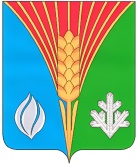 АдминистрацияМуниципального образованияАндреевский сельсоветКурманаевского районаОренбургской областиПОСТАНОВЛЕНИЕ                 	14.10.2020 № 85-пНаименование показателяКод дохода по бюджетной классификацииУтвержденные бюджетные назначенияИсполнено% испол. бюджета 13456Доходы бюджета - ВСЕГО: 
В том числе:X7755820,005066360,3965,32НАЛОГОВЫЕ И НЕНАЛОГОВЫЕ ДОХОДЫ000 100000000000000004118000,002138293,6551,9НАЛОГИ НА ПРИБЫЛЬ, ДОХОДЫ000 101000000000000001822000,001340362,2173,56Налог на доходы физических лиц000 101020000100001101822000,001340362,2173,56Налог на доходы физических лиц с доходов, источником которых является налоговый агент, за исключением доходов, в отношении которых исчисление и уплата налога осуществляются в соответствии со статьями 227, 227.1 и 228 Налогового кодекса Российской Федерации000 101020100100001101776000,001338681,5675,37Налог на доходы физических лиц с доходов, источником которых является налоговый агент, за исключением доходов, в отношении которых исчисление и уплата налога осуществляются в соответствии со статьями 227, 227.1 и 228 Налогового кодекса Российской Федерации (сумма платежа (перерасчеты, недоимка и задолженность по соответствующему платежу, в том числе по отмененному)000 101020100110001100,001338660,750,00Налог на доходы физических лиц с доходов, полученных от осуществления деятельности физическими лицами, зарегистрированными в качестве индивидуальных предпринимателей, нотариусов, занимающихся частной практикой, адвокатов, учредивших адвокатские кабинеты, и других лиц, занимающихся частной практикой в соответствии со статьей 227 Налогового кодекса Российской Федерации000 1010202001000011021000,000,000,00Налог на доходы физических лиц с доходов, полученных физическими лицами в соответствии со статьей 228 Налогового кодекса Российской Федерации000 1010203001000011025000,001680,656,72Налог на доходы физических лиц с доходов, полученных физическими лицами в соответствии со статьей 228 Налогового кодекса Российской Федерации (сумма платежа (перерасчеты, недоимка и задолженность по соответствующему платежу, в том числе по отмененному)000 101020300110001100,001692,60,00Налог на доходы физических лиц с доходов, полученных физическими лицами в соответствии со статьей 228 Налогового кодекса Российской Федерации (суммы денежных взысканий(трафов) по соответствующему платежу согласно законодательсту Российской Федерации000 101020300130001100,00-75,000,00Налог на доходы физических лиц с доходов, полученных, физическими лицами в соответствии со статьей 228 Налогового кодекса Российской Федерации (пени по соответствующему платежу)000101020300121001100,0063,050,00НАЛОГИ НА ТОВАРЫ (РАБОТЫ, УСЛУГИ), РЕАЛИЗУЕМЫЕ НА ТЕРРИТОРИИ РОССИЙСКОЙ ФЕДЕРАЦИИ000 10300000000000000966000,00637274,0665,97Акцизы по подакцизным товарам (продукции), производимым на территории Российской Федерации000 10302000010000110966000,00637274,0665,97Доходы от уплаты акцизов на дизельное топливо, подлежащие распределению между бюджетами субъектов Российской Федерации и местными бюджетами с учетом установленных дифференцированных нормативов отчислений в местные бюджеты000 10302230010000110443000,00297102,1267,00Доходы от уплаты акцизов на дизельное топливо, подлежащие распределению между бюджетами субъектов Российской Федерации и местными бюджетами с учетом установленных дифференцированных нормативов отчислений в местные бюджеты (по нормативам, установленным Федеральным законом о федеральном бюджете в целях формирования дорожных фондов субъектов Российской Федерации)00010302231010000110443000,00297102,1267,00Доходы от уплаты акцизов на моторные масла для дизельных и (или) карбюраторных (инжекторных) двигателей, подлежащие распределению между бюджетами субъектов Российской Федерации и местными бюджетами с учетом установленных дифференцированных нормативов отчислений в местные бюджеты000 103022400100001102 000,002051,07102,55Доходы от уплаты акцизов на моторные масла для дизельных и (или) карбюраторных (инжекторных) двигателей, подлежащие распределению между бюджетами субъектов Российской Федерации и местными бюджетами с учетом установленных дифференцированных нормативов отчислений в местные бюджеты (по нормативам, установленным Федеральным законом о федеральном бюджете в целях формирования дорожных фондов субъектов Российской Федерации)000103022410100001102 000,002051,07102,55Доходы от уплаты акцизов на автомобильный бензин, подлежащие распределению между бюджетами субъектов Российской Федерации и местными бюджетами с учетом установленных дифференцированных нормативов отчислений в местные бюджеты000 10302250010000110578000,00               396153,1268,53Доходы от уплаты акцизов на автомобильный бензин, подлежащие распределению между бюджетами субъектов Российской Федерации и местными бюджетами с учетом установленных дифференцированных нормативов отчислений в местные бюджеты (по нормативам, установленным Федеральным законом о федеральном бюджете в целях формирования дорожных фондов субъектов Российской Федерации)00010302251010000110578000,00396153,1268,53Доходы от уплаты акцизов на прямогонный бензин, подлежащие распределению между бюджетами субъектов Российской Федерации и местными бюджетами с учетом установленных дифференцированных нормативов отчислений в местные бюджеты000 10302260010000110-57000,00-58032,250Доходы от уплаты акцизов на прямогонный бензин, подлежащие распределению между бюджетами субъектов Российской Федерации и местными бюджетами с учетом установленных дифференцированных нормативов отчислений в местные бюджеты (по нормативам, установленным Федеральным законом о федеральном бюджете в целях формирования дорожных фондов субъектов Российской Федерации)00010302261010000110-57 000,00-58032,250НАЛОГИ НА СОВОКУПНЫЙ ДОХОД000 1050000000000000095000,00126574,74133,24Единый сельскохозяйственный налог000 1050300001000011095000,00126574,74133,24Единый сельскохозяйственный налог000 1050301001000011095000,00126574,74133,24Единый сельскохозяйственный налог (сумма платежа (перерасчеты, недоимка и задолженность по соответствующему платежу, в том числе по отмененному)000 105030100110001100,00126574,740,00 Единый сельскохозяйственный налог (пени по соответствующему налогу)00010503010012001100,00225,000,00НАЛОГИ НА ИМУЩЕСТВО000 106000000000000001214000,0028192,642,32Налог на имущество физических лиц000 10601000000000110195000,009028,674,63Налог на имущество физических лиц, взимаемый по ставкам, применяемым к объектам налогообложения, расположенным в границах сельских поселений000 10601030100000110195000,009028,674,63Налог на имущество физических лиц, взимаемый по ставкам, применяемым к объектам налогообложения, расположенным в границах сельских поселений (сумма платежа (перерасчеты, недоимка и задолженность по соответствующему платежу, в том числе по отмененному)000 106010301010001100,008774,000,00Налог на имущество физических лиц, взимаемый по ставкам, применяемым к объектам налогообложения, расположенным в границах сельских поселений (пени по соответствующему платежу)000 106010301021001100,00254,670,00Земельный налог000 106060000000001101019000,0019163,971,88Земельный налог с организаций000 10606030000000110122000,00-39618,000Земельный налог с организаций, обладающих земельным участком, расположенным в границах сельских поселений000 10606033100000110122000,00-39618,000Земельный налог с организаций, обладающих земельным участком, расположенным в границах сельских поселений(пени по сооответствующему платежу)000 106060331021001100,00190,000,00Земельный налог с организаций, обладающих земельным участком, расположенным в границах сельских поселений (сумма платежа (перерасчеты, недоимка и задолженность по соответствующему платежу, в том числе по отмененному)000 106060331010001100,00-39618,000,00Земельный налог с физических лиц000 10606040000000110897000,0058781,976,55Земельный налог с физических лиц, обладающих земельным участком, расположенным в границах сельских поселений000 10606043100000110897000,0058781,976,55Земельный налог с физических лиц, обладающих земельным участком, расположенным в границах сельских поселений (сумма платежа (перерасчеты, недоимка и задолженность по соответствующему платежу, в том числе по отмененному)000 106060431010001100,0056246,130,00Земельный налог с физических лиц, обладающих земельным участком, расположенным в границах сельских поселений (пени по соответствующему платежу)000 106060431021001100,002535,840,00ГОСУДАРСТВЕННАЯ ПОШЛИНА000 1080000000000000021 000,005890,0028,00Государственная пошлина за совершение нотариальных действий (за исключением действий, совершаемых консульскими учреждениями Российской Федерации)000 10804000010000110       21000,005890,0028,00Государственная пошлина за совершение нотариальных действий должностными лицами органов местного самоуправления, уполномоченными в соответствии с законодательными актами Российской Федерации на совершение нотариальных действий000 1080402001000011021000,005890,0028,00Государственная пошлина за совершение нотариальных действий должностными лицами органов местного самоуправления, уполномоченными в соответствии с законодательными актами Российской Федерации на совершение нотариальных действий000 108040200110001100,005890,000,00БЕЗВОЗМЕЗДНЫЕ ПОСТУПЛЕНИЯ000 200000000000000003 637 820,002928066,7480,48БЕЗВОЗМЕЗДНЫЕ ПОСТУПЛЕНИЯ ОТ ДРУГИХ БЮДЖЕТОВ БЮДЖЕТНОЙ СИСТЕМЫ РОССИЙСКОЙ ФЕДЕРАЦИИ000 202000000000000003637820,002928066,7480,48Дотации бюджетам бюджетной системы Российской Федерации000 202100000000001503 538 600,002861600,0080,86Дотации на выравнивание бюджетной обеспеченности000 202150010000001503538600,002861600,0080,86Дотации бюджетам сельских поселений на выравнивание бюджетной обеспеченности из бюджета субъекта Российской Федерации 000 202150011000001503538600,002861600,0080,86Субвенции бюджетам бюджетной системы Российской Федерации000 2023000000000015099220,0066466,7466,99Субвенции бюджетам на осуществление первичного воинского учета на территориях, где отсутствуют военные комиссариаты000 2023511800000015099220,0066466,7466,99Субвенции бюджетам сельских поселений на осуществление первичного воинского учета на территориях, где отсутствуют военные комиссариаты000 2023511810000015099220,0066466,7466,99Наименование показателяКод расхода по бюджетной классификацииУтвержденные бюджетные назначенияИсполнено% испол бюджета13456Расходы бюджета - ВСЕГО 
В том числе:X8 179 220,005 297 477,9164,76ОБЩЕГОСУДАРСТВЕННЫЕ ВОПРОСЫ0100 0000000000 0002 864 600,001 964 787,0968,58Функционирование высшего должностного лица субъекта Российской Федерации и муниципального образования0102 0000000000 000732 000,00490 936,6167,00Муниципальная программа «Устойчивое развитие территории муниципального образования Андреевский сельсовет Курманаевского района Оренбургской области на 2019-2024 годы» 00001025100000000000732 000,00490 936,6167,00Подпрограмма 4 «Организация деятельности муниципального образования Андреевский сельсовет на решение вопросов местного значения иные мероприятия в области муниципального управления на 2019-2024 годы»00001025140000000000732000,00490 936,6167,00Расходы на содержание главы муниципального образования000 01025140110010000732000,00490 936,6167,00Расходы на выплаты персоналу в целях обеспечения выполнения функций государственными (муниципальными) органами, казенными учреждениями, органами управления государственными внебюджетными фондами000 01025140110010100732000,00490 936,6167,00Расходы на выплаты персоналу государственных (муниципальных) органов000 01025140110010120732000,00490 936,6167,0Фонд оплаты труда государственных (муниципальных) органов000 01025140110010121562000,00377063,4467,09Взносы по обязательному социальному страхованию на выплаты денежного содержания и иные выплаты работникам государственных (муниципальных) органов000 01025140110010129170000,00113873,1766,98Функционирование Правительства Российской Федерации, высших исполнительных органов государственной власти субъектов Российской Федерации, местных администраций000104 0000000000 0002 075 800,001 417 047,4868,26Муниципальная программа "Устойчивое развитие территории муниципального образования Андреевский сельсовет Курманаевского района Оренбургской области на 209-2024 годы"000 010451000000000002 075 800,001 417 047,4868,26Подпрограмма 4 «Организация деятельности муниципального образования Андреевский сельсовет на решение вопросов местного значения иные мероприятия в области муниципального управления на 2019-2024 годы»000010451400000000002 075 800,001 417 047,4868,26Обеспечение функций аппарата администрации муниципального образования Андреевский сельсовет            000010451401100200002 002 400,001 343 647,4867,10Расходы на выплаты персоналу в целях обеспечения выполнения функций государственными (муниципальными) органами, казенными учреждениями, органами управления государственными внебюджетными фондами00001045140110020100977000,00692251,3670,85Расходы на выплаты персоналу государственных (муниципальных) органов00001045140110020120977000,00692251,3670,85Фонд оплаты труда государственных (муниципальных) органов00001045140110020121754000,00533538,6570,76Взносы по обязательному социальному страхованию на выплаты денежного содержания и иные выплаты работникам государственных (муниципальных) органов00001045140110020129223000,00158712,7171,17Закупка товаров, работ и услуг для обеспечения государственных (муниципальных) нужд000010451401100202001 020 600,00650047,1263,69Иные закупки товаров, работ и услуг для обеспечения государственных (муниципальных) нужд000010451401100202401 020 600,00650047,1263,69Закупка товаров, работ, услуг в сфере информационно-коммуникационных технологий0000104514011002024274000,0047067,263,60Прочая закупка товаров, работ и услуг для обеспечения государственных (муниципальных) нужд00001045140110020244946 600,00602979,9263,69Иные бюджетные ассигнования000010451401100208004800,001349,0028,10Уплата налогов, сборов и иных платежей000010451401100208504800,001349,0028,10Уплата иных платежей000010451401100208534800,001349,0028,10Передаваемые полномочия на организацию мероприятий по предоставлению услуг транспорта, связи, торговли на территории поселения0000104514031002000073400,0073400,00100,00Межбюджетные трансферты 0000104514031002050073400,0073400,00100,00Иные межбюджетные трансферты0000104514031002054073400,0073400,00100,00Обеспечение деятельности финансовых, налоговых и таможенных органов и органов финансового (финансово-бюджетного) надзора000016000000000000056800,0056800,00100,00Муниципальная программа "Устойчивое развитие территории муниципального образования Андреевский сельсовет Курманаевского района Оренбургской области на 2019-2024 годы"000010651000000000022200,0022200,00100,00Подпрограмма 4 «Организация деятельности муниципального образования Андреевский сельсовет на решение вопросов местного значения иные мероприятия в области муниципального управления на 2019-2024 годы» 0000106514000000000022200,0022200,00100,00Передаваемые полномочия на обеспечение мероприятий по формированию бюджета поселения0000106514021002000022200,0022200,00100,00Межбюджетные трансферты0000106514021002050022200,0022200,00100,00Иные межбюджетные трансферты0000106514021002054022200,0022200,00100,00Непрограммные мероприятия0000106770000000000034600,0034600,00100,00Руководство и управление в сфере установленных функций органов муниципальной власти Курманаевского района0000106771000000000034600,0034600,00100,00Центральный аппарат0000106771001002000034600,0034600,00100,00Межбюджетные трансферты0000106771001002050034600,0034600,00100,00Иные межбюджетные трансферты0000106771001002054034600,0034600,00100,00НАЦИОНАЛЬНАЯ ОБОРОНА00002000000000000000 99220,0066466,7466,99Мобилизационная и вневойсковая подготовка0203 0000000000 00099220,0066466,7466,99Муниципальная программа "Устойчивое развитие территории муниципального образования Андреевский сельсовет Курманаевского района Оренбургской области на 2019-2024 годы"0000203510000000000099220,0066466,7466,99Финансовое обеспечение расходов на осуществление первичного воинского учета на территориях, где отсутствуют военные комиссариаты0000203519015118000099220,0066466,7466,99Расходы на выплаты персоналу в целях обеспечения выполнения функций государственными (муниципальными) органами, казенными учреждениями, органами управления государственными внебюджетными фондами0000203519015118010099220,0066466,7466,99Расходы на выплаты персоналу государственных (муниципальных) органов0000203519015118012099220,0066466,7466,99Фонд оплаты труда государственных (муниципальных) органов0000203519015118012176205,0051049,6966,99Взносы по обязательному социальному страхованию на выплаты денежного содержания и иные выплаты работникам государственных (муниципальных) органов0000203519015118012923 015,0015417,0566,99НАЦИОНАЛЬНАЯ БЕЗОПАСНОСТЬ И ПРАВООХРАНИТЕЛЬНАЯ ДЕЯТЕЛЬНОСТЬ00003000000000000000215000,00158703,0073,81Обеспечение пожарной безопасности00003100000000000000215000,00158703,0073,81Муниципальная программа «Устойчивое развитие территории муниципального образования Андреевский сельсовет Курманаевского района Оренбургской области на 2019-2024 годы»00003105100000000000215000,00158703,0073,81Подпрограмма 5 «Обеспечение пожарной безопасности на территории МО Андреевский сельсовет на 2019-2024 годы»00003105150000000000215000,00158703,0073,81Обеспечение мер пожарной безопасности в границах населенных пунктов0000310515012470000215000,00158703,0073,81Закупка товаров, работ и услуг для обеспечения государственных (муниципальных) нужд00003105150192470200215000,00158703,0073,81Иные закупки товаров, работ и услуг для обеспечения государственных (муниципальных) нужд00003105150192470240215000,00158703,0073,81Прочая закупка товаров, работ и услуг для обеспечения государственных (муниципальных) нужд00003105150192470244215000,00158703,0073,81НАЦИОНАЛЬНАЯ ЭКОНОМИКА0400 0000000000 0001 123 700,00739991,9665,85Дорожное хозяйство (дорожные фонды)0409 0000000000 0001 123 700,00739991,9665,85Муниципальная программа "Устойчивое развитие территории муниципального образования Андреевский сельсовет Курманаевского района Оренбургской области на 2019-2024 годы"000040951000000000001 123 700,00739991,9665,85Подпрограмма №1 «Развитие дорожного хозяйства муниципального образования Андреевский сельсовет»000040951100000000001 123 700,00739991,9665,85Финансирование расходов на содержание и ремонт дорог общего пользования000040951102907500001 123 700,00739991,9665,85Закупка товаров, работ и услуг для обеспечения государственных (муниципальных) нужд000040951102907502001 123 700,00739991,9665,85Иные закупки товаров, работ и услуг для обеспечения государственных (муниципальных) нужд000040951102907502401 123 700,00739991,9665,85Прочая закупка товаров, работ и услуг для обеспечения государственных (муниципальных) нужд000040962101907502441 123 700,00739 991,9665,85ЖИЛИЩНО-КОММУНАЛЬНОЕ ХОЗЯЙСТВО0500 0000000000 000726 000,00385 795,953,14Коммунальное хозяйство00005020000000000000420 000,00189 101,0045,02Муниципальная программа "Устойчивое развитие территории муниципального образования Андреевский сельсовет Курманаевского района Оренбургской области на 2019-2024 годы"00005025100000000000420 000,00189 101,0045,02Подпрограмма №2«Модернизация жилищно-коммунального хозяйства и благоустройство территории муниципального образования Андреевский сельсовет на 2019-2024 годы»00005025120000000000420 000,00189 101,0045,02Основное мероприятие «Содержание и ремонт объектов коммунальной инфраструктуры»00005025120300000000420 000,00189 101,0045,02Мероприятия по модернизации объектов коммунальной инфраструктуры муниципальной собственности 000 05025120395080000420 000,00189 101,0045,02Закупка товаров, работ и услуг для обеспечения государственных (муниципальных) нужд00005025120395080200420 000,00189 101,0045,02Иные закупки товаров, работ и услуг для обеспечения государственных (муниципальных) нужд00005025120395080240420 000,00189 101,0045,02Закупка товаров, работ и услуг в целях капитального ремонта государственного (муниципального) имущества00005025120395080243333992,00103113,0030,87Закупка товаров, работ и услуг в целях капитального ремонта государственного (муниципального) имущества0000502512039508024486008,0085988,0099,98Благоустройство0503 0000000000 000306000,00196694,964,27Муниципальная программа "Устойчивое развитие территории муниципального образования Андреевский сельсовет Курманаевского района Оренбургской области на 2019-2024 годы"00005035100000000000306000,00196694,964,27Подпрограмма 2 «Модернизация жилищно-коммунального хозяйства и благоустройство территории муниципального образования Андреевский сельсовет на 2019-2024 годы»00005035120000000000306000,00196694,964,27Благоустройство-организация и содержание мест захоронения000 0503512029640000030000,000,000,00Закупка товаров, работ и услуг для обеспечения государственных (муниципальных) нужд000 0503512029640000030000,000,000,00Иные закупки товаров, работ и услуг для обеспечения государственных (муниципальных) нужд000 0503512029640024030000,000,000,00Прочая закупка товаров, работ и услуг000 0503512029640000030000,000,000,00Благоустройство-прочие мероприятия по благоустройству поселений00005035120296500000276000,00196694,971,2Закупка товаров, работ и услуг для обеспечения государственных (муниципальных) нужд00005035120296500200276000,00196694,971,2Иные закупки товаров, работ и услуг для обеспечения государственных (муниципальных) нужд00005035120296500240276000,00196694,971,2Прочая закупка товаров, работ и услуг для обеспечения государственных (муниципальных) нужд0503 6220296500 244276000,00196694,971,2КУЛЬТУРА, КИНЕМАТОГРАФИЯ0800 0000000000 0002 898 700,001803115,9662,20Культура0801 0000000000 0002 898 700,001803115,9662,20Муниципальная программа "Устойчивое развитие территории муниципального образования Андреевский сельсовет Курманаевского района Оренбургской области на 2019-2024 годы"0801 6200000000 0002 898 700,001803115,9662,20Подпрограмма 6 «Развитие культуры на территории МО Андреевский сельсовет на 2019-2024 годы»000080151600000000002 898 700,001803115,9662,20Финансирование расходов на организацию досуга и обеспечение жителей поселения услугами культуры000080151601744000002 329 700,001380115,9659,24Закупка товаров, работ и услуг для обеспечения государственных (муниципальных) нужд000080151601744002001 237 700,00561 115,9645,33Иные закупки товаров, работ и услуг для обеспечения государственных (муниципальных) нужд000080151601744002401 237 700,00561 115,9645,33Прочая закупка товаров, работ и услуг для обеспечения государственных (муниципальных) нужд00008015601744002441 237 700,00561 115,9645,33Межбюджетные трансферты000080151601744005001092000,00819000,0075,00Иные межбюджетные трансферты000080151601744005401092000,00819000,0075,00Обеспечение деятельности по библиотечному обслуживанию00008015160274420000569000,00423000,0074,34Межбюджетные трансферты00008015160274420500569000,00423000,0074,34Иные межбюджетные трансферты00008015160274420540569000,00423000,0074,34СОЦИАЛЬНАЯ ПОЛИТИКА1000 0000000000 000232000,00173620,2674,83Пенсионное обеспечение1001 0000000000 000232000,00173620,2674,83Муниципальная программа "Устойчивое развитие территории муниципального образования Андреевский сельсовет Курманаевского района Оренбургской области на 201-2024 годы"00010015100000000000232000,00173620,2674,83Пенсия за выслугу лет муниципальным служащим администрации МО Андреевский сельсовет00010015180220580000232000,00173620,2674,83Социальное обеспечение и иные выплаты населению000100151802205803002320000,00173620,2674,83Публичные нормативные социальные выплаты гражданам00010015180220580310232000,00173620,2674,83Иные пенсии, социальные доплаты к пенсиям00010015180220580312232000,00173620,2674,83ФИЗИЧЕСКАЯ КУЛЬТУРА И СПОРТ1100 0000000000 00020 000,005000,0025,00Физическая культура1101 0000000000 00020 000,005000,0025,00Муниципальная программа "Устойчивое развитие территории муниципального образования Андреевский сельсовет Курманаевского района Оренбургской области на 2019-2024 годы"0001101510000000000020 000,005000,0025,00Подпрограмма 7 «Развитие физической культуры и спорта в муниципальном образовании Андреевский сельсовет на 2019-2024 годы» 0001101517000000000020 000,005000,0025,00Создание условий развития физической культуры и спорта0001101517019297000020 000,005000,0025,00Закупка товаров работ и  услуг для обеспечения государственных (муниципальных) нужд0001101517019297020020 000,005000,0025,00Иные закупки товаров, работ  и услуг для обеспечения государственных (муниципальных) нужд0001101517019297024020 000,005000,0025,00Прочая закупка товаров, работ и услуг для обеспечения государственных (муниципальных) нужд1101 6270192970 24420 000,005000,0025,00Результат исполнения бюджета (дефицит/профицит)х0,00-231 117,52хНаименование показателяКод источника финансирования дефицита бюджета по бюджетной классификацииУтвержденные бюджетные назначенияИсполненоНеисполненные назначения13456Источники финансирования дефицита бюджета - ВСЕГО 
В том числе:X0,00231117,520,00источники внутреннего финансирования бюджета 
Из них:X0,000,000,00источники внешнего финансирования бюджета 
Из них:X0,000,000,00Изменение остатков средств01000000000000000423400,00231117,520,00Изменение остатков средств на счетах по учету средств бюджетов01050000000000000423400,00231117,520,00Увеличение остатков средств бюджетов01050000000000500-7755820,00-5311069,02хУвеличение прочих остатков средств бюджетов01050200000000500-7755820,00-5311069,02хУвеличение прочих остатков денежных средств бюджетов01050201000000510-7755820,00-5311069,02хУвеличение прочих остатков денежных средств бюджетов сельских поселений01050201100000510-7755820,00-5311069,02хУменьшение остатков средств бюджетов010500000000006008179220,005542186,54хУменьшение прочих остатков средств бюджетов010502000000006008179220,005542186,54хУменьшение прочих остатков денежных средств бюджетов010502010000006108179220,005542186,54хУменьшение прочих остатков денежных средств бюджетов сельских поселений010502011000006108179220,005542186,54хУвеличение финансовых активов, являющихся иными источниками внутреннего финансирования дефицитов бюджетов010600000000005000,000,00хУменьшение финансовых активов, являющихся иными источниками внутреннего финансирования дефицитов бюджетов010600000000006000,000,00х